Protokół z konkursu Wielkanocna PalmaW dniu 05.04.2019 w Zespole Szkół nr 20 we Wrocławiu odbył się konkursna Wielkanocną Palmęorganizowany przez Radę Rodziców .Prace oceniane były w trzech kategoriach:I kategoria - klasy 0-2II kategoria - klasy 3-6III kategoria - klasy 7-8 i gimnazjalneBardzo serdecznie dziękujemy wszystkich uczestnikomza udział w konkursie Wielkanocna Palma. Wasze prace podziwialiuczniowie, nauczyciele i rodzice odwiedzający kiermasz Wielkanocny, na którym można było zakupić te piękne rękodzieła.Skład komisji konkursowej:Anna Hebdzińska – przewodnicząca RR kl. IVDGrażyna Łukasiewicz – przewodnicząca kl. IC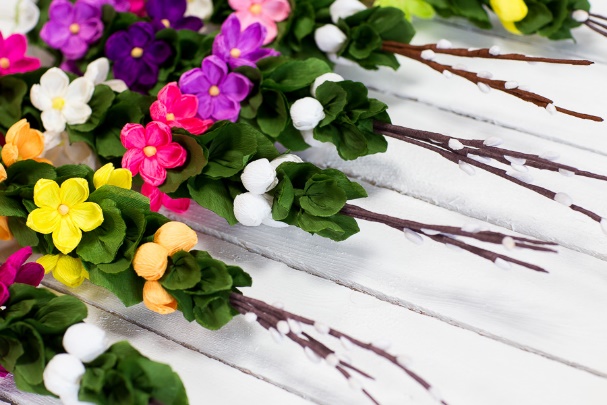 Anna Ligięza – przewodnicząca RR kl. IVKomisja nagrodziła i wyróżniła następujące prace:Kategoria kl. 0-2Kategoria kl. 0-2I miejsceLena Brzózka kl. IAII miejsce Szymon Leśniak kl. IDIII miejsceFranciszek Mól kl. 0CWyróżnienie IWiktoriiaPitvoratska kl. IBWyróżnienie IITeodor Lisiewicz kl. IBKategoria kl. 3-6Kategoria kl. 3-6I miejsceJakub Krzewiński kl. 3AII miejsce Dominika Kozioł kl. IVBIII miejsceMagdalena Gwiżdż kl. IVAWyróżnienie IEmilia Witko kl. IVAKategoria kl. 7-8 i gimnazjumKategoria kl. 7-8 i gimnazjumI miejsceJoanna Wójcik kl. 7CII miejsce Błażej Pawliszyn kl. 7CIII miejsceMagdalena Żak kl. 7A